Муниципальное автономное учреждениедетский оздоровительный лагерь «Экотур»Алтайский район, с. Алтайское,ул. Лесная, 47аПроект «Азбука права»                                           Директор  МАУ ДОЛ «Экотур» Фролова Г.Ю.2016г.Проект «Азбука права»  На протяжении всей летней оздоровительной компании 2016 г.  в Муниципальном автономном учреждении детского оздоровительного лагеря «Экотур» реализовался проект «Я и мои права», в котором приняло участие 466 детей и 57 взрослых.В традиционном понимании воспитатель – это эксперт, человек, который передает знания, умения и контролирует их усвоение детьми, наставник, поучающий ребенка. В лагере,  открытом для инициатив ребенка, воспитатель занимает позицию помощника, поддерживающего его инициативу и облегчающего решение выбранных им задач, а также одного из источников информации. Следовательно, у воспитателя должно быть право на импровизацию, на следование за инициативой детей, на реализацию проекта вместе с детьми в том темпе и в той направленности, которую задают дети.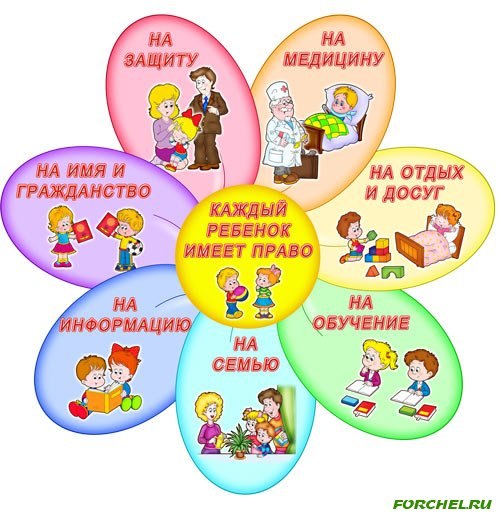  	В наше время все чаще и чаще происходит жестокое обращение с детьми. Родители больше озабоченны материальным благополучием семьи: компьютер, машина, квартира и другие.  Родители не доносят  детям их права и обязанности. Только обладание правами, дает ребенку самореализоваться, раскрыться как личность.  Человеческое достоинство-это источник прав и свобод, признание обществом социальной ценности, неповторимости, уникальности каждого человека. С самого раннего детства каждый ребенок-личность с индивидуальными чертами характера, способностями, желаниями, и всякая попытка грубого вмешательства в развития личности есть оскорбление самих основ породы.  	В ходе данного проекта  были проведены беседы: «Имею право жить!», «Как поступить?», «Я и мои права», «Я ребенок и я имею право», «Маленьким детям – большие права» ; игры: «Я один дома», «Спасатели», «Ласковое имя, лучше мягкого пирога», «Мама, папа и я»; чтение и обсуждение поговорок и пословиц о семье; рисование плакатов, рассказывание сказок: «Три поросенка», «Заюшкина избушка», «Волк и семеро козлят», «Приключение Незнайки и его друзей»; экскурсия в краеведческий музей с. Алтайского.                       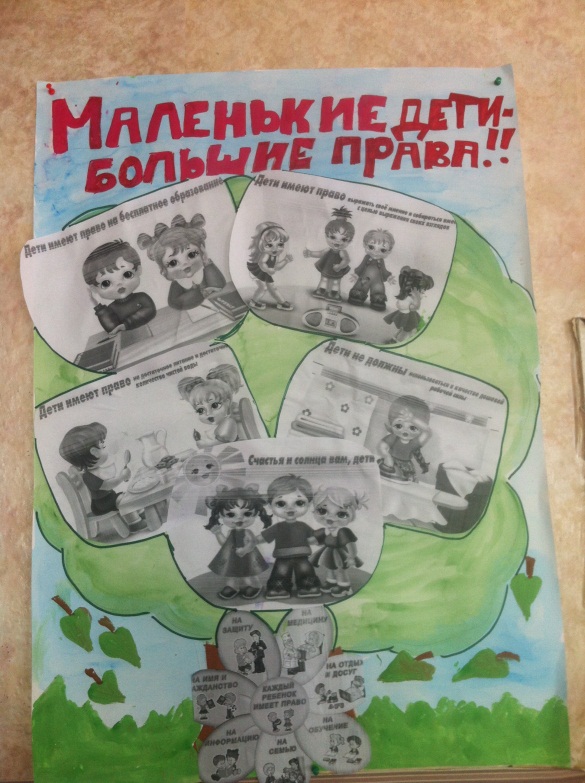 Проблема: Недостаток знаний о собственных правах и обязанностях;Недостаточная информированность взрослых о правах ребенка.Цель проекта:Формирование правосознания ребенка.Задачи:-  Разделить понятия «права» и обязанности, показать схожесть прав и обязанностей.-  Ознакомить детей в соответствующей возрасту форме с основными документами о «защите прав ребенка». - Воспитывать уважение к правам другого человека, формировать эмоционально - положительное отношение к важнейшим нравственным качествам.-  Способствовать формированию активной жизненной позиции. - Формирование основ толерантности.Участники проекта – дети в возрасте от 7 до 16 лет, воспитатели отрядов.Тип проекта – социально-педагогическийПродолжительность – 1 деньФормы реализации:Беседы с детьмиИгровая деятельностьПродуктивная деятельностьЧтение специально подобранной литературыВыставки детских работ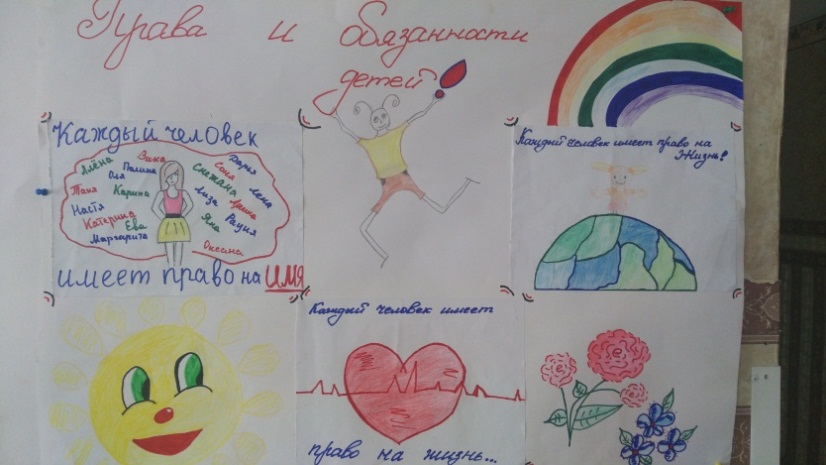 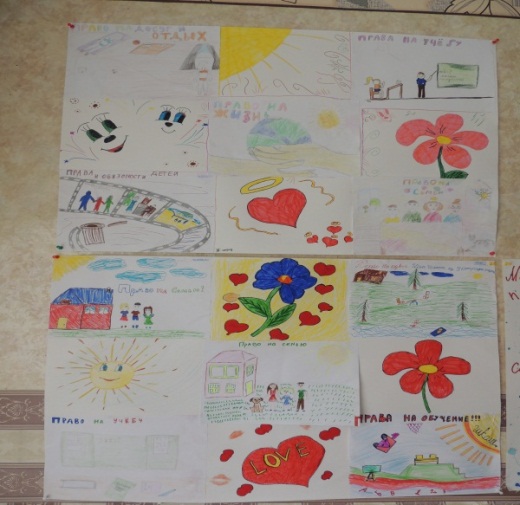 Функции участников проекта:   - Старший вожатый – создание условий для организации и проведения мероприятий.- Воспитатели – обеспечение необходимым познавательным материалом, используемый как средство освоения деятельности, оказание помощи в изготовлении плакатов, рисунков.Ожидаемый результат:- повышение уровня правового воспитания;- формирование навыков нравственно-патриотического поведения;- усвоение правовых понятий: закон, право, правонарушение, национальное отношение.                               Приложение 1"Азбука права"Ход мероприятия1. Основная часть.1-й конверт.– Откроем конверт. Посмотрим, какое право зашифровано в нём. Ребята, как вы думаете, что за право изображено на схеме?– Что означает, иметь право на имя?– Как следует обращаться друг к другу?– Как следует обращаться к взрослому?– А давайте познакомимся с нашими гостями, расскажем какие у нас разные иена.Игра « Шляпа знакомств».– Я буду каждому из вас примерять эту шляпу, а вы должны представиться нашим гостям, назвав свою фамилию, имя, отчество. (Дети по очереди называют Ф.И.О.)– Молодцы, я вижу у каждого из вас не нарушено право на имя.– А какой документ подтверждает это?– Верно, свидетельство о рождении, вот этот документ.– А сейчас, я предлагаю вам занять свои места. (Дети садятся за столы).2-й конверт.– А следующий конверт откроет….– Ребята, подумайте, какое право изображено на схеме?– Верно, право на семью. Посмотрите, что я для вас приготовила?– Вспомните, как ещё мы называли такое дерево?– Верно, генеалогическое. Повторим вместе.– Посмотрите на наше дерево. Мальчик и девочка находятся на одном уровне, значит, кем они друг другу приходятся? (братом и сестрой)– Давайте дадим им имена. Как назовем мальчика? А девочку?– Скажите, кем приходится Миша своим маме и папе?– А как можно назвать маму и папу одним словом?– Кем приходится Маша своим родителям?– У мамы и папы есть мама, кем она является для Маши и Миша?– У мамы и папы есть папа, кем он является для Маши и Миши?– Кто Миша дедушке?– Кто Маша бабушке?– Как назвать группу людей, живущих вместе?– Верно, а если вы будете, друг друга любить, беречь и уважать ваше родословное древо всегда будет крепким и здоровым. Как пальчики на ладошках.Ребус «7Я».– Ребята, а здесь ещё одно задание: нужно помочь разгадать ребус. Подумайте, какое слово зашифровано?– Правильно, это слово семья.3-й конверт.– А теперь откроем следующий конверт. А здесь у нас загадка, послушайте.Где семье комфортно нашей?
Где поутру пахнет кашей?
Там ступают кошки лапки,
А у входа стоят тапки. (Дом, жилище)– О каком праве пойдёт речь?.4-й конверт.– А мы продолжаем нашу консультацию. …. Открой следующий конверт. О каком праве рассказывает нам эта схема? (Право на образование).– Рассмотрите каждый свою картинку и назовите её.– Как назвать эти предметы, одним словом?– Верно, школьные принадлежности.– Как вы думаете, каждый человек имеет право на образование?– Кто обучает вас здесь в детском саду?– А кто будет вас обучать в школе?А сейчас вспомните, какие пословицы об учёбе вы знаете?Игра «Продолжи пословицу».Я начинаю, а вы продолжаете.Век живи … век учись.Учиться всегда … пригодиться.Ученье – свет, … а не ученье – тьма.Тяжело в ученье – … легко в бою.5-й конверт.– Посмотрите, что у нас в следующем конверте? Да здесь кассета, давайте послушаем, что на ней!(Дети прослушивают отрывки из детских песен, в которых говориться о праве на свободное перемещение)– О каком праве говориться в песнях?– Каждый человек имеет право свободно перемещаться в своей стране и выбирать место жительства. Каждый человек имеет право уезжать из страны и возвращаться обратно. На этом наша беседа закончена.
Молодцы!Приложение 2Срез знаний детей на тему «Азбука праваВопросОтвет1О ком идет речь: Человек, связанный с государством определенными правами и обязанностями?Гражданин2Как человек становится гражданином РФ?По рождению (родители граждане РФ, родители неизвестны, но ребенок находится на территории РФ)В результате приема в гражданство.3С какого момента человек получает права?С рождения4Как называется способность гражданина своими действиями приобретать и осуществлять гражданские права, создавать для себя гражданские обязанности и исполнять их?Дееспособность5Какие сделки могут осуществлять дети от 6 до 14 лет?Мелкие бытовые6Может ли человек купить автомобиль в 15 лет?Да, но распоряжаться им он сможет с 18 лет.7Назовите естественные права человекаПраво на жизнь, свободу, неприкосновенность, свободу совести, мысли, слова, собраний, достоинство.8Какой международный документ был принят ООН в 1948г. и защищает права человека?Всеобщая декларация прав человека9В каком международном документе прописаны права детей, он был принят ООН в 1989г.?Конвенция прав ребенка10До какого возраста человек считается ребенком?До 18 лет11Главный закон РФКонституция12Главное политическое право человекаУчаствовать в управлении своей страной13Кто или что принимает законы?Органы государственной власти14Из чего состоит право собственности?Владеть, использовать, распоряжаться15Должен ли каждый человек трудиться?Нет, труд свободен16Каким должно быть начальное и общее образование?Бесплатным17С какого возраста наступает уголовная ответственность за тяжкие и особо тяжкие преступления?С 14 лет18С какого возраста наступает административная ответственностьС 16 лет